	 บันทึกข้อความ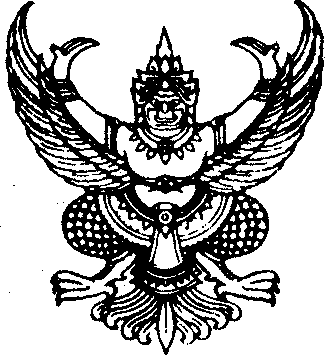 อาคาร 1ส่วนราชการที่ 							วันที่ 						เรื่อง	การยื่นขออนุญาตอาคาร/ดัดแปลงอาคาร ราย								 เรียน 						ตนเรื่อง 										ไดยื่นแบบแปลนและรายการประกอบแบบแปลนเพื่อขออนุญาต/ดัดแปลงอาคาร 																																											ที่ 													ตามแบบ ข.1 เลขรับที่ 		 ลงวันที่				 โฉนดที่ดินเลขที่ 																	เลขที่ดิน												ในท่ีดินของ																									อาคารเดิมไดรับ																																																		สถาปนิกผูออกแบบ ชื่อ											ใบประกอบวิชาชีพฯ เลขที่								สถาปนิกผูควบคุมงาน ชื่อ								ใบประกอบวิชาชีพฯ เลขที่								วิศวกรผูออกแบบและคำนวณโครงสราง ชื่อ						ใบประกอบวิชาชีพฯ เลขที่								วิศวกรผูควบคุมงานโครงสราง ชื่อ							ใบประกอบวิชาชีพฯ เลขที่									  วิศวกรผู้ออกแบบระบบปรับภาวะอากาศและระบบระบายอากาศและระบบป้องกันเพลิงไหม้ ชื่อ										ใบประกอบวิชาชีพฯ เลขที่								 วิศวกรผูควบคุมงานระบบปรับภาวะอากาศและระบบระบายอากาศและระบบปองกันเพลิงไหม 
           	ชื่อ										      ใบประกอบวิชาชีพฯ เลขที่								วิศวกรผูออกแบบระบบบำบัดน้ำเสีย และการระบายน้ำทิ้ง 
ชื่อ										
ใบประกอบวิชาชีพฯ เลขที่								วิศวกรผูควบคุมงานระบบบำบัดน้ำเสีย และการระบายน้ำทิ้ง 
ชื่อ										
ใบประกอบวิชาชีพฯ เลขที่									วิศวกรผูออกแบบระบบประปา 
ชื่อ										
ใบประกอบวิชาชีพฯ เลขที่								วิศวกรผูควบคุมงานระบบประปา
ชื่อ									
ใบประกอบวิชาชีพฯ เลขที่							วิศวกรผูออกแบบระบบลิฟต 	
ชื่อ										
ใบประกอบวิชาชีพฯ เลขที่								วิศวกรผูควบคุมงานระบบลิฟต
ชื่อ										
ใบประกอบวิชาชีพฯ เลขที่								วิศวกรผูออกแบบระบบไฟฟา
ชื่อ										
ใบประกอบวิชาชีพฯ เลขที่								วิศวกรผูควบคุมงานระบบไฟฟา 
ชื่อ										
ใบประกอบวิชาชีพฯ เลขที่								วิศวกรผูรับรองการตรวจสอบงานออกแบบและคำนวณสวนตางๆ ของโครงสรางอาคาร 
ชื่อ										
ใบประกอบวิชาชีพฯ เลขที่								ขอเท็จจริง ไดตรวจสอบแลวปรากฏวาขอ 1	ขอจำกัดและขอหามบริเวณกอสรางและดัดแปลงอาคารบริเวณที่ยื่นขออนุญาตฯ ไมมีแนวโครงการถนนตาม พ.ร.บ. หรือ พ.ร.ฎ. เวนคืนของกรุงเทพมหานคร และหนวยราชการอื่นแตประการใดบริเวณที่ยื่นขออนุญาตฯ มีแนวโครงการถนนตาม พ.ร.บ. หรือ พ.ร.ฎ. เวนคืนของกรุงเทพมหานคร ตามเปน  พ.ร.ฎ. กำหนดเขตที่ดินที่จะเวนคืน 																																																	บริเวณที่ยื่นขออนุญาตฯ ไมอยูในบริเวณที่มีประกาศฯ เทศบัญญัติฯ ขอบัญญัติฯ กฎกระทรวงฯ หรือกฎหมายอื่นใดที่หามกอสราง ดัดแปลง ใชหรือเปลี่ยนการใชอาคาร ฯลฯบริเวณที่ยื่นขออนุญาตฯ อยูในบริเวณที่มี																
ซึ่งอาคารที่ยื่นขออนุญาตฯ สามารถกอสรางไดตามขอที่		           / หรือไดรนแนวอาคารหางเขตถนน	เมตร ถูกตองตามขอที่			อื่นๆ 																																			ขอ 2. บริเวณที่ยื่นขออนุญาตฯ  เปนการใชที่ดินภายในเขตผังเมืองรวม  (ตามกฎกระทรวงให ใชบังคับผังเมืองรวมกรุงเทพมหานคร พ.ศ. ๒๕๕๖)	หมายเลข.................................... (ส	)FAR ไมเกิน .................. : ๑ OSR ไมนอยกวารอยละ .................... อาคารที่ยื่นขออนุญาตฯ มี FAR 	๑และ OSR รอยละ.................... เปนการใชประโยชนที่ดินเพื่อกิจการ						ประเภทอาคารขนาดใหญมิใชประเภทอาคารขนาดใหญเปนการใชประโยชนที่ดินตรงตามประเภทที่กำหนดไวในกฎกระทรวงฯเปนการใชประโยชนที่ดินคงเดิมและเปนการใชประโยชนที่ดินไมเกินกวาที่เคย ไดรับอนุญาตเปนการใชประโยชนที่ดินที่ใหใชเพิ่มเพื่อกิจการอื่นไดอีกไมเกินรอยละ    ขอ 3.	ขอบเขตที่ดินที่ใชในการยื่นขออนุญาตฯ สวนที่ใชกอสรางอาคารทิศเหนือ	เมตร  ติด 	
ทิศใต 	เมตร  ติด 	 ทิศตะวันออก 	เมตร  ติด	 ตะวันตก 	เมตร  ติด 	
ส่วนที่ใชเปนทางเขา – ออกทิศเหนือ	เมตร  ติด 	
ทิศใต 	เมตร  ติด 	 ทิศตะวันออก 	เมตร  ติด	 ตะวันตก 	เมตร  ติด 	ขอ 4.   ระยะหางเขตที่ดินของอาคาร5.1  อาคาร 	ชั้นทิศเหนือ                                   เมตร   (ดาน)  	  ทิศใต                                       เมตร   (ดาน)  	 ทิศตะวันออก                             เมตร   (ดาน)  	  ทิศตะวันตก                                    เมตร   (ดาน)  	 5.2  อาคาร 	ชั้นทิศเหนือ                                   เมตร   (ดาน)  	  ทิศใต                                       เมตร   (ดาน)  	 ทิศตะวันออก                             เมตร   (ดาน)  	  ทิศตะวันตก                                    เมตร   (ดาน)  	ขอ 5.	ถนนหนาอาคารอาคารที่ยื่นขออนุญาตฯ ไมอยูริมทางสาธารณะมีที่วางปราศจากสิ่งปกคลุม ดานหนาอาคาร กวาง		เมตร ไดเกณฑตามขอบัญญัติฯ ขอ 52(6)บริเวณที่ยื่นขออนุญาตฯ ดานทิศ 	ติดทางสาธารณะ(ถนน , ซอย)				 เขตถนนกวาง				เมตร ร่นแนวอาคารหางจากศูนยกลางทางสาธารณะ .............................เมตร หรือรนแนวอาคารหางจากแนวถนน	เมตรไดเกณฑตามกฎกระทรวง ฉบับที่ 55 (พ.ศ. 2543) ขอ 41 และขอบัญญัติฯ ขอ 50บริเวณที่ยื่นขออนุญาตฯ ดานทิศ 	ติดทางสาธารณะ(ถนน , ซอย)…………….....................................เขตถนนกวาง................................เมตร รนแนวอาคารหางจากศูนยกลางทางสาธารณะ ..............................เมตร หรือรนแนวอาคารหางจากแนวถนน.	เมตรไดเกณฑตามกฎกระทรวง ฉบับที่ 55 (พ.ศ. 2543) ขอ 41 และขอบัญญัติฯ ขอ 50ขอ 6.	ความสูงของอาคารตามกฎกระทรวง ฉบับที่ 55(พ.ศ. 2543) ขอ 44ชั้นที่......................รนแนวอาคาร  หางเขตถนนฟากตรงขาม 		เมตร ตามขอบัญญัติฯ สรางอาคารไดสูง.............................เมตร ตามแบบอาคารสูง	เมตรจากระดับพื้นถนน / หรือระดับทางเทาถึงระดับ............................................ชั้นที่......................รนแนวอาคาร  หางเขตถนนฟากตรงขาม 	เมตรตามขอบัญญัติฯ สรางอาคารไดสูง.............................เมตร ตามแบบอาคารสูง	เมตรจากระดับพื้นถนน / หรือระดับทางเทาถึงระดับ............................................ขอ 7.	ความสูงของอาคารตามกฎกระทรวง ฉบับที่ 55 (พ.ศ. 2543) ขอ 45 และ ขอ 46บริเวณที่ยื่นขออนุญาตฯ อยูตรงมุมถนนสองสายตัดกัน โดยดานทิศ		ติดถนนสาธารณะ (ถนน..........................................) เขตถนนกวาง	..........เมตร รนแนวอาคารหางเขตถนน.................................เมตร และดานทิศ............................................ติดถนนสาธารณะ (ถนน	)เขตถนนกวาง…………………...…เมตร  รนแนวอาคารหางเขตถนน 	เมตร โดยมีระยะรนจากถนนที่กวางกวา ดังนี้ดานทิศ............................................................ชั้นที่................................รนแนวอาคารหางเขตถนนฟากตรงขาม 	เมตรตามขอบัญญัติฯ สรางอาคารไดสูง...............................เมตร ตามแบบอาคารสูง.....................................เมตร จากระดับ พื้นถนน / หรือระดับทางเทาถึงระดับ..................................................ชั้นที่................................รนแนวอาคารหางเขตถนนฟากตรงขาม 	เมตรตามขอบัญญัติฯ สรางอาคารไดสูง...............................เมตร ตามแบบอาคารสูง.....................................เมตร จากระดับ พื้นถนน / หรือระดับทางเทาถึงระดับ..................................................และทางดานทิศ.........................................................................จากแนวเขตที่ดินเขาไป  60.00  เมตร  ความสูง ของอาคารไดปฏิบัติตามความกวางของถนนที่กวางกวา สวนที่ลึกเกิน 60.00 เมตร ไดรนแนวอาคารและมีความสูง ดังนี้ชั้นที่................................รนแนวอาคารหางเขตถนนฟากตรงขาม 	เมตรตามขอบัญญัติฯ สรางอาคารไดสูง...............................เมตร ตามแบบอาคารสูง.....................................เมตร จากระดับ พื้นถนน / หรือระดับทางเทาถึงระดับ..................................................ชั้นที่................................รนแนวอาคารหางเขตถนนฟากตรงขาม 	เมตรตามขอบัญญัติฯ สรางอาคารไดสูง...............................เมตร ตามแบบอาคารสูง.....................................เมตร จากระดับ พื้นถนน / หรือระดับทางเทาถึงระดับ..................................................บริเวณที่ยื่นขออนุญาตฯ มีถนนสาธารณะสองสายขนาบอยู โดยดานทิศ		ติดถนนสาธารณะ (ถนน			) เขตถนนกวาง		เมตร และดานทิศ			ติดถนนสาธารณะ (ถนน.............................................) เขตถนนกวาง	 เมตรอาคารที่ยื่นขออนุญาตฯ  มีความกวางไมเกิน  60.00  เมตร  จึงพิจารณาความสูง สองเทาของถนนที่กวางกวาถนน............................................................เขตทางกวาง	เมตรดานทิศ..................................................ชั้นที่............................................รนแนวอาคารหางเขตถนนฟากตรงขาม 	เมตรตามขอบัญญัติฯ สรางอาคารไดสูง......................................เมตร ตามแบบอาคารสูง.....................................เมตร จากระดับ พื้นถนน / หรือระดับทางเทาถึงระดับ...............................................................ชั้นที่............................................รนแนวอาคารหางเขตถนนฟากตรงขาม 	เมตรตามขอบัญญัติฯ สรางอาคารไดสูง......................................เมตร ตามแบบอาคารสูง.....................................เมตร จากระดับ พื้นถนน / หรือระดับทางเทาถึงระดับ...............................................................ขอ 8. การจัดที่จอดรถยนตตามกฎกระทรวง ฉบับที่ 7 (พ.ศ. 2517) และขอบัญญัติกรุงเทพมหานคร เรื่อง ควบคุมอาคาร พ.ศ. 2544อาคารมีความสูง....................................เมตร และพื้นที่ 	..............ตารางเมตรและ/หรืออาคารที่ยื่นขออนุญาตฯ ใชสอยเปนอาคารพักอาศัยอยางเดียว หรือใชสอยเปน..................................................................ไมเปนอาคารขนาดใหญไมเขาขายตองมีที่จอดรถยนต ตามกฎกระทรวง ฉบับที่ 7 (พ.ศ. 2517) แต อาคารที่ขออนุญาตไดจัดที่จอดรถไวในแบบ จำนวน.........................................................................คันเขาขายตองมีที่จอดรถยนต ตามกฎกระทรวง ฉบับที่ 7 (พ.ศ. 2517) และ ขอบัญญัติกรุงเทพมหานคร  เรื่องควบคุมอาคาร (พ.ศ. 2544)  มีพื้นที่ของอาคารทุกชั้นรวมกัน.......................ตารางเมตร แตเปนพื้นที่สวนที่นำมาคิดจำนวนที่จอดรถยนต ..	ตารางเมตร แยกเปน.......................................................................................................................................................................................................................................................................................................................................................................................................................................................................................................................................................................................................................................................................................................................................................................................................................................................................................ตองการที่จอดรถยนต........................คัน ตามแบบจัดไว 	คัน โดยมีขนาดที่จอดรถยนต ทางวิ่งรถยนตทางเขาออกรถยนตไดเกณฑตามกฎกระทรวงฯ	โดยจัดแบบเดินรถทางเดียว  /  สวนทางกัน  โดยมีทางวิ่งกวาง........................เมตร และศูนยกลางปากทางเขาออกของรถยนตหางจากจุดเริ่มตนโคง หรือหักมุมของขอบทางรวม หรือขอบทางแยกสาธารณะ มีระยะไมนอยกวา 20.00 เมตร และหางจากจุดสุดเชิงลาดของสะพานไมนอยกวา50.00 เมตรบริเวณที่ยื่นขออนุญาตฯ ไมเคยไดรับอนุญาตใหใชเปนที่จอดรถยนต ทางวิ่ง รถยนต  ปากทางเขาออกรถยนตของอาคารอื่นใด  ตามกฎกระทรวงฯ ฉบับที่ 7 (พ.ศ.2517)..................บริเวณที่ยื่นขออนุญาตฯ เคยไดรับอนุญาตใหใชเปนที่จอดรถยนต ทางวิ่งของรถยนต ตามใบอนุญาตเลขที่………….……............................................ แต.......................................................................ขอ 9.	ที่วางของอาคารมีที่วางปราศจากสิ่งปกคลุมโดยรอบอาคารกวางไมนอยกวา 6.00 เมตรพื้นหรือผนังของอาคารหางเขตที่ดินของผูอื่นและถนนสาธารณะไมนอยกวา 6.00 เมตรอาคารที่ยื่นขออนุญาตฯ ใชสอยเปนอาคาร 	ตองมีที่วางไมนอยกวา 	สวนใน 100  สวนตามโฉนดมีพื้นที่ดิน………………………………………ตารางเมตร  มีพื้นที่ปกคลุมของ อาคารที่ยื่นขออนุญาตฯ...................................ตารางเมตรและพื้นที่ปกคลุมของอาคารเดิม................................ตารางเมตร รวมพื้นที่ปกคลุมอาคารทั้งสิ้น..............................ตารางเมตร ฉะนั้น เปนที่วาง ..............................ตารางเมตร หรือ..............................สวนใน 100  สวน  ของพื้นที่ดินทั้งหมด  B.C.R = 	%อาคารที่จอดรถยนตมีที่วางอันปราศจากหลังคาหรือสิ่งใดปกคลุม  กวางไมนอยกวา3.00 เมตร ตลอดดานของอาคารจอดรถยนตอยางนอยสองดาน (ตามแบบ ..................................ดาน) และ ยาวรวมกันไมนอยกวาครึ่งหนึ่งของความยาวรอบอาคารระเบียง  ผนังดานที่มีประตู  หนาตาง  หรือชองระบายอากาศอยูหางเขตที่ดิน สำหรับชั้นสองลงมาระยะไมนอยกวา  2.00  เมตร  ชั้นสามขึ้นไปหางไมนอยกวา  3.00  เมตรโรงงานอุตสาหกรรมที่มีเตาไพหรือเครื่องจักรเพื่อประโยชนในกิจการนั้น มีที่วาง อันปราศจากหลังคาหรือสิ่งปกคลุมโดยรอบอาคารไมนอยกวา ๑๐.๐๐ เมตรโรงงานอุตสาหกรรมตามขอบัญญัติฯ ขอ 79 มีที่วางอันปราศจากหลังคาหรือสิ่ง ปกคลุมโดยรอบอาคารไมนอยกวา 20.00 เมตรโกดังใชเก็บของสำหรับพาณิชยหรืออุตสาหกรรม มีที่วางอันปราศจากหลังคา หรือสิ่งปกคลุมไมนอยกวา 10.00 เมตร สองดาน ดานอื่นที่อยูหางที่ดินไมนอยกวา 5.00 เมตร ทำผนังทึบหนา 0.20 เมตรขอ 10. ระบบระบายอากาศของอาคารมีรายการคำนวณระบบระบายอากาศการระบายอากาศโดยวิธีธรรมชาติ ชองเปดตองเปดไมนอยกวารอยละ 10 ของพื้นการระบายอากาศโดยวิธีกล ไดแสดงรายการคำนวณขอ 11.  ระบบปองกันเพลิงไหมของอาคารทอยื่นตองเปนโลหะผิวเรียบที่สามารถทนความดันใชงานไดไมนอยกวา 1.2เมกะปาสกาลมาตรทุกชั้นของอาคารจัดใหมีตหัวู	ฉีดน้ำดับเพลิงท่ปี  ระกอบดวยหัวตอสายฉีดน้ำดับเพลิง พรอมสายฉีดน้ำดับเพลิงขนาดเสนผานศูนยกลาง 25 มิลลิเมตร (1 นิ้ว) ระยะหางกันไมเกิน 64.00 เมตรมีที่เก็บน้ำสำรองเพื่อใชเฉพาะในการดับเพลิงพรอมระบบสงน้ำที่มีความดัน ต่ำสุดที่หัวตอสายฉีดน้ำดับเพลิงที่ชั้นสูงสุดไมนอยกวา 0.45 เมกะปาสกาลเมตรหัวรับน้ำดับเพลิงที่ติดตั้งภายนอกอาคารเปนชนิดขอตอสวมเร็วขนาดเสนผาน ศูนยกลาง 65 มิลลิเมตร (2 ½ นิ้ว)ปริมาณการสงจายน้ำสำรองไมนอยกวา 70 ลิตรตอวินาที สำหรับทอยื่นทอแรก และไมนอยกวา 15 ลิตรตอวินาที สำหรับทอยื่นแตละทอรวมแลวไมนอยกวา 95 ลิตรตอวินาที และสามารถสง จายน้ำสำรองไดเปนเวลาไมนอยกวา 30 นาทีมีเครื่องดับเพลิงแบบมือถือบรรจุสารเคมีไมนอยกวา 4 กิโลกรัม1 เครื่องตอ พื้นที่อาคารไมเกิน 1,000 ตารางเมตร ทุกระยะไมเกิน 45.00 เมตร จำนวน 	เครื่องขอ 12. ระบบบำบัดน้ำเสียและน้ำทิ้งของอาคารมีรายการคำนวณระบบบำบัดน้ำเสียน้ำเสียไดผานระบบบำบัดน้ำเสียจนเปนน้ำทิ้งกอนระบายสูแหลงรองรับน้ำทิ้ง โดยคุณภาพน้ำทิ้งใหเปนไปตามประกาศสำนักงานคณะกรรมการสิ่งแวดลอมแหงชาติ เรื่อง กำหนดมาตรฐาน คุณภาพน้ำทิ้งจากอาคารทางระบายน้ำทิ้งตองมีลักษณะที่สามารถตรวจสอบและทำความสะอาดได โดยสะดวกในกรณีทางระบายน้ำเปนแบบทอปด ตองมีบอสำหรับตรวจการระบายน้ำทุกระยะไมเกิน 8.00 เมตร และทุกมุมเลี้ยวระบบระบายน้ำใชแลว ตามแบบใชทอ / รางระบายน้ำ ขนาด………...…เมตร ระบายผานระบบบำบัดน้ำเสีย คุณภาพน้ำทิ้งมีคา B.O.D เทากบ....................................................มิลลิกรัมตอลิตร กอนระบายลงสูทอ / ราง ระบายน้ำสาธารณะ / หรือสู ……………………………………….............................…………….ในกรณีที่แหลงรองรับน้ำทิ้งมีขนาดไมเพียงพอจะรองรับน้ำทิ้งที่ระบายจาก อาคารในชั่วโมงการใชน้ำสูงสุด	ใหมีที่พักน้ำทิ้งเพื่อรองรับปริมาณน้ำทิ้งที่เกินกวาแหลงรองรับน้ำทิ้งจะรับได กอนที่จะระบายสูแหลงรองรับน้ำทิ้งโดย....................................................................................................................................................................................................................................................................................................................................................................................................................................................................................ขอ 13. ระบบประปาของอาคารมีรายการคำนวณปริมาณการจายน้ำและที่เก็บน้ำสำรองสำหรับระบบปองกันเพลิงไหมมีที่เก็บน้ำใชสำรองที่สามารถจายในชั่วโมงการใชน้ำสูงสุดไดไมนอยกวา 2 ชั่วโมง ทอจายน้ำประปาที่มีแรงดันน้ำในระบบทอจายน้ำที่จุดน้ำเขาเครื่องสุขภัณฑตองมีแรงดันในชั่วโมงการใชน้ำ สูงสุดไมนอยกวา  0.1  เมกะปาสกาลมาตร  ปริมาณการใชน้ำสำหรับจายใหแกผูใชน้ำทิ้งอาคาร  คำนวณตาม ตารางเปรียบเทียบในหมวด 4 ขอ 36 (2)ขอ 14.  ระบบกำจัดขยะมูลฝอยมีรายการคำนวณปริมาณมูลฝอยมีการจัดเก็บขยะมูลฝอยโดยวิธีขนลำเลียงหรือทิ้งลงปลองทิ้งมูลฝอยการคิดปริมาณมูลฝอยที่เกิดขึ้นในอาคาร  สำหรับเพื่อการอยูอาศัย  ไมนอยกวา2.4 ลิตรตอคนตอวัน เพื่อการพาณิชยกรรม หรือการอื่น ไมนอยกวา 0.4 ลิตร ตอพื้นที่หนึ่งตารางเมตรตอวันมีที่พักรวมมูลฝอยในแตละวัน ผนังทำดวยวัสดุถาวรและทนไฟ พื้นผิวภายใน เรียบและกันน้ำซึม  มีการปองกันกลิ่นและน้ำฝน  มีการระบายน้ำเสียจากมูลฝอยเขาสูระบบบำบัดน้ำเสีย  มีการ ระบายอากาศและปองกันน้ำเขามีที่พักรวมมูลฝอยมีระยะหางจากสถานที่ประกอบอาหารและสถานที่เก็บอาหาร
ไมนอยกวา  4.00  เมตร  ที่พักรวมมูลฝอย  มีขนาดความจุเกิน  3  ลูกบาศกเมตร  ระยะหางไมนอยกวา 10.00 เมตรขอ 15  ระบบปองกันและระงับอัคคีภัยบันไดหนีไฟซึ่งปฏิบัติถูกตองตามขอบัญญัติกรุงเทพมหานคร เรื่อง ควบคุมอาคาร  พ.ศ. 2544 																						อาคารจอดรถยนต มีเครื่องดับเพลิงเคมีหนึ่งเครื่องตอ 1 ชิ้น และทุกๆ 50 คันอาคารจอดรถยนต มีทอดันน้ำดับเพลิง ตามมาตรฐานของกรมตำรวจดับเพลิง ในจำนวนที่เพียงพอ เพื่อดับเพลิงไดทุกสวนของอาคารขอ 16 ประเภทอาคารตามลักษณะการใชอาคารที่ยื่นขออนุญาตฯ ใชเพื่อกิจการอยูอาศัย เขาขายเปนอาคารควบคุมการใช ตามมาตรา 32 (1 ) แหง พ.ร.บ. ควบคุมอาคาร พ.ศ. 2522 แกไขเพิ่มเติมโดย พ.ร.บ. ควบคุมอาคาร (ฉบับที่ 2) พ.ศ. 2535อาคารที่ยื่นขออนุญาตฯ  ใชเพื่อการอยูอาศัยหรือเพื่อ..........................................ไมเขาขายเปนอาคารควบคุมการใช ตามมาตรา 32 (1) แหง พ.ร.บ. ควบคุมอาคาร พ.ศ. 2522 แกไขเพิ่มเติม โดย พ.ร.บ. ควบคุมอาคาร (ฉบับที่ 2 ) พ.ศ. 2535อาคารที่ยื่นขออนุญาตฯ ใชเพื่อกิจการ...............................................................เขาขายเปนอาคารประเภทควบคุมการใช ตามมาตรา 32 (1) แหง พ.ร.บ. ควบคุมอาคาร พ.ศ. 2522 แกไข เพิ่มเติมโดย พ.ร.บ.ควบคุมอาคาร (ฉบับที่ 2 ) พ.ศ. 2535 ประกอบกับกฎกระทรวง ฉบับที่ 5 (พ.ศ. 2527 ) ขอที่.............ขอ 17  การตรวจสอบความมั่นคงของอาคารที่ยื่นขออนุญาตฯอาคารที่ยื่นดัดแปลงโดยเพิ่มจำนวนชั้นไดมีการตรวจสอบและเปรียบเทียบความ มั่นคงแข็งแรงของโครงสรางแลวโดย………..……………………………………………………………………………………………………………………………………………………………………………………………………………………………………………………………อาคารที่ยื่นขออนุญาตดัดแปลง มีรายละเอียดดังนี้…………………………………………..…………………………………………………………………………………………………………………………………………………………………………………………………………………………………………………………………………...…………………………………………………………………………………………………………………………………………………………...…………………………………………………………………………………………………………………………………………………………...…………………………………………………………………………………………………………………………………………………………...…………………………………………………………………………………………………………………………………………………………...…………………………………………………………………………………………………………………………………………………………...…………………………………………………………………………………………………………………………………………………………...…………………………………………………………………………………………………………………………………………………………...…………………………………………………………………………………………………………………………………………………………...…………………………………………………………………………………………………………………………………………………………...…………………………………………………………………………………………………………………………………………………………...…………………………………………………………………………………………………………………………………………………………...ขอ 18  กฎหมายอื่นในบริเวณที่ยื่นขออนุญาตฯบริเวณที่ยื่นขออนุญาตฯ  ตองไดรับอนุญาตจากกรมสื่อสารทหารเรือ  (ตรวจสอบไมโครเวฟของกองทัพเรือ)บริเวณที่ยื่นขออนุญาตฯ อยูในเขตปลอดภัยทางการทหาร กองวิทยาการกรมชางโยธา ทหารอากาศ กองทัพอากาศ (ตรวจสอบระเบียบกองทัพอากาศ วาดวยฐานบิน พ.ศ. 2534)บริเวณที่ยื่นขออนุญาตฯ      อยูในเขตปลอดภัยทางการทาอากาศยานแหงประเทศ (ตรวจสอบเขตปลอดภัยในการเดินอากาศ   ตามประกาศกระทรวงคมนาคมฯ   พ.ร.บ.   การเดินอากาศ   พ.ศ. 2497)กระทรวงคมนาคมฯ)บริเวณยื่นขออนุญาตฯ อยูในเขตปลอดภัยในการเดินอากาศ ตามประกาศบริเวณที่ยื่นขออนุญาตฯ อยูในเขตปลอดภัยทางการทหารของกองทัพบก(ตรวจสอบตาม พ.ร.บ. เขตปลอดภัยทางทหาร พ.ศ. 2497)บริเวณที่ยื่นขออนุญาตฯ อยูในเขตปลอดภัยทางการทหารแหงกองทัพอากาศ (ตรวจสอบตาม พ.ร.บ. เขตปลอดภัยทางทหาร พ.ศ. 2495)บริเวณที่ยื่นขออนุญาตฯ อยูในเขตปลอดภัยในราชการทหารของกองทัพเรือ (ตรวจสอบตาม พ.ร.ฎ พ.ศ. 2484 และ พ.ศ. 2487)บริเวณที่ยื่นขออนุญาตฯ ตองไดรับอนุญาตจากกองบัญชาการตำรวจนครบาล (ตรวจสอบตาม พ.ร.บ. สถานบริการ พ.ศ. 2509)บริเวณที่ยื่นขออนุญาตฯ ตองไดรับอนุญาตจากกรมทางหลวง (ตรวจสอบตาม ปว. 295 และขออนุญาตเชื่อมทาง)บริเวณที่ยื่นขออนุญาตฯ ตองไดรับอนุญาตจากกรมเจาทา (ตรวจสอบตาม หลักเกณฑในการอนุญาตใหสรางสิ่งลวงล้ำ ลำน้ำ ในแมน้ำเจาพระยา พ.ศ. 2534)บริเวณที่ยื่นขออนุญาตฯ ตองไดรับอนุญาตจากการทางพิเศษแหงประเทศไทย (ตรวจสอบตาม พ.ร.บ. วาดวยการเวนคืนอสังหาริมทรัพย พ.ศ. 2530 และขอกำหนดหลักเกณฑที่การทางพิเศษ ใชเปนหลักเกณฑในการพิจารณาตรวจสอบที่ดิน)บริเวณที่ยื่นขออนุญาตฯ ตองไดรับอนุญาตจากสำนักงานคณะกรรมการ สิ่งแวดลอมแหงชาติ (ตรวจสอบตาม พ.ร.บ. สงเสริมและรักษาคุณภาพสิ่งแวดลอมแหงชาติ พ.ศ. 2535)บริเวณที่ยื่นขออนุญาตฯ ตองไดรับอนุญาตจากกรมโรงงาน กระทรวง อุตสาหกรรม (ตรวจสอบใบอนุญาตในหลักการใหจัดตั้งโรงงานอุตสาหกรรม ตาม พ.ร.บ. พ.ศ. 2535)บริเวณที่ยื่นขออนุญาตฯ ตองไดรับอนุญาตจากคณะกรรมการจัดสรรที่ดิน (ตรวจสอบตาม ปว.286 เรื่อง ควบคุมการจัดสรรที่ดิน)บริเวณที่ยื่นขออนุญาตฯ ตองไดรับอนุญาตจากการไฟฟาฝายผลิตแหงประประเทศไทย (ตรวจสอบแนวเขตเดินสายไฟ พ.ร.บ. ของการไฟฟาฝายผลิตแหงประเทศไทย พ.ศ. 2511 มาตรา 31-35 แนวสายสงไฟฟา)แนวเขตคลอง)บริเวณที่ยื่นขออนุญาตฯ ตองไดรับอนุญาตจากทางกรมชลประทาน (ตรวจสอบอื่นๆ...........ขอ 19 สภาพขณะที่ยื่นขออนุญาตฯบริเวณที่ยื่นขออนุญาตฯ มีอาคารเดิมที่จะตองรื้อถอนและ( 	)	เขาขาย  ที่จะตองขออนุญาตรื้อถอน  ตามมาตรา 23( 	)  ไมเขาขาย  ที่จะตองขออนุญาตรื้อถอน  ตามมาตรา 23อาคารที่ยื่นขออนุญาตฯ ยังมิไดทำการกอสรางอาคารที่ยื่นขออนุญาตฯ ดัดแปลงไดกอสรางถึงชั้น 	และในสวนที่ยื่นขออนุญาตฯ ดัดแปลงยังมิไดกอสรางอาคารที่ยื่นขออนุญาตฯ ไดทำการกอสรางไปกอนไดรับอนุญาต และถูกตอง ตามแบบที่ยื่นขออนุญาตฯ ไดแจงสำนักงานเขตฯ ดำเนินการตามอำนาจหนาที่แลว ตามหนังสือที่.............................................. ซึ่งขณะตรวจสอบไดทำการกอสรางถึงชั้น....................................................ขอ 20. การคิดพื้นที่อาคารพื้นที่อาคารรวมกันทุกชั้นและทุกหลังที่กอสรางขึ้นในที่ดินแปลงเดียวกันนี้………………………………….ตารางเมตร ฉะนั้น มีอัตราสวนพื้นที่อาคารรวมพื้นที่ดิน (F.A.R.) 	ตอ 1ตามการใชประโยชนที่ดินมีพื้นที่อาคารปกคลุม (B.C.A.) 	ตารางเมตรมีที่วางตามที่กฎหมายกำหนด...........................ตารางเมตร รวมเปนพื้นที่ไดใชเพิ่มตามกฎกระทรวง…………………….ตารางเมตรตามขอบัญญัติกรุงเทพมหานคร  เรื่อง  ควบคุมอาคาร  พ.ศ.  2544  มีพื้นที่ของ อาคารทุกชั้นรวมกัน	.....................................	ตารางเมตร	แตเปนพื้นที่สวนที่นำมาคิดจำนวนที่จอดรถยนต.......................................... ตารางเมตรแยกเปน ............................................................................................................................................................................................................................................................................................................................................................................................................................................................................................................................................................................................................................................…………………………………………………………………………………………………………………………………………………………..เพื่อคิดคาธรรมเนียมพื้นที่ของอาคารทุกชั้นรวมกัน 	ตารางเมตรตารางเมตรละ .................. บาท เปนเงิน 	บาทที่จอดรถยนต  ทางวิ่งรถยนตนอกอาคาร มีพื้นที่ 	ตารางเมตรตารางเมตรละ .................. บาท เปนเงิน 	บาททอ/รางระบายน้ำ ยาว …………..…......เมตร เมตรละ	บาทเปนเงิน 	บาทอื่นๆ..........................................................................................................................คาธรรมเนียมตรวจแบบ  เปนเงิน 	บาทคาธรรมเนียมใบอนุญาตกอสราง / ดัดแปลงอาคาร	บาทอื่นๆ.....................................................................................................................รวมเปนเงินทั้งสิ้น 	บาทระยะเวลาที่ใชในการกอสราง / ดัดแปลงอาคาร 	วัน